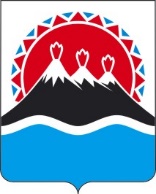 П О С Т А Н О В Л Е Н И ЕГУБЕРНАТОРА КАМЧАТСКОГО КРАЯ                  г. Петропавловск-КамчатскийПОСТАНОВЛЯЮ:1. Внести в приложение к постановлению Губернатора Камчатского края от 19.03.2020 № 38 «Об отдельных дополнительных выплатах лицам, замещающим государственные должности Камчатского края, и государственным гражданским служащим Камчатского края в исполнительных органах государственной власти Камчатского края» следующие изменения:1) в пункте 2 части 2.6 раздела 2 слова «вице-губернатора -» исключить;2) в разделе 3:а) в части 3.6 слова «не позднее 5-го числа» заменить словами «не позднее 15-го числа»;б) части 3.61 и 3.62 изложить в следующей редакции: «3.61. Средний размер премии гражданских служащих в исполнительном органе государственной власти Камчатского края (без учета премии работников аппарата мирового судьи) за истекший месяц не должен превышать размера, установленного Губернатором в зависимости от достижения в истекшем месяце руководителем соответствующего исполнительного органа государственной власти Камчатского края по результатам оценки эффективности его деятельности целевых значений показателей результативности, утвержденных распоряжением Губернатора Камчатского края от 02.06.2020 № 540-Р, в следующих значениях:При этом средний размер премии рассчитывается по формуле:Пср = ∑Пр% / Sсотр, гдеПср – средний размер премии за истекший месяц в исполнительном органе государственной власти Камчатского края;∑Пр% – сумма премии всех гражданских служащих исполнительного органа государственной власти Камчатского края (без учета премии работников аппарата мирового судьи) в процентном отношении к окладам их денежного содержания;Sсотр – количество премируемых гражданских служащих исполнительного органа государственной власти Камчатского края (без учета работников аппарата мирового судьи).3.62. Сумма премии, выплаченной в исполнительном органе государственной власти Камчатского края в течение календарного года (без учета премии руководителя исполнительного органа государственной власти Камчатского края и премии работников аппарата мирового судьи) не должна превышать годового размера суммы окладов денежного содержания по должностям государственной гражданской службы Камчатского края (без учета работников аппарата мирового судьи) в соответствии со штатным расписанием соответствующего исполнительного органа государственной власти Камчатского края, который вычисляется по формуле:Пгод = (∑Окл +∑ОклЧин) * 12, где:Пгод – годовой размер суммы окладов денежного содержания по должностям государственной гражданской службы Камчатского края в соответствии со штатным расписанием соответствующего исполнительного органа государственной власти Камчатского края;∑Окл – месячная сумма окладов по каждой должности государственной гражданской службы Камчатского края (за исключением должностей работников аппарата мирового судьи) в штатном расписании исполнительного органа государственной власти Камчатского края;∑ОклЧин – сумма окладов за классный чин в максимальном размере по каждой должности государственной гражданской службы Камчатского края (за исключением должностей работников аппарата мирового судьи) в штатном расписании исполнительного органа государственной власти Камчатского края.»;3) приложение изложить в редакции согласно приложению к настоящему постановлению.2. Настоящее постановление вступает в законную силу со дня его официального опубликования.Представлениеоб оценке выполнения гражданскими служащими особо важных и сложных заданий для выплаты премии за выполнение особо важных и сложных заданий за истекший месяцПояснительная запискак проекту постановления Губернатора Камчатского края «О внесении изменений в приложение к постановлению Губернатора Камчатского края от 19.03.2020 № 38 «Об отдельных дополнительных выплатах лицам, замещающим государственные должности Камчатского края, и государственным гражданским служащим Камчатского края в исполнительных органах государственной власти Камчатского края»Настоящий проект постановления Губернатора Камчатского края (далее – проект) разработан в связи с обращением Совета судей Камчатского края от 28.05.2021 № 96 о рассмотрении вопроса о нераспространении на работников аппарата мирового судьи действия пункта 3.61 Положения о порядке выплаты лицам, замещающим государственные должности Камчатского края и государственным гражданским служащим Камчатского края в исполнительных органах государственной власти Камчатского края отдельных дополнительных выплат.В соответствии со статьей 10 Закона Камчатского края от 22 апреля 2008 года № 32 «О мировых судьях в Камчатском крае» (далее - Закон о мировых судьях края) аппарат мирового судьи, состоящий из помощника судьи, секретаря судебного заседания, являющихся государственными гражданскими служащими Агентства по обеспечению деятельности мировых судей Камчатского края (далее – Агентство), обеспечивает его работу, руководство деятельностью аппарата мирового судьи осуществляет мировой судья соответствующего судебного участка. Применение к работнику аппарата мирового судьи мер поощрения и взыскания осуществляется Агентством по согласованию с мировым судьей соответствующего судебного участка. Надлежащее исполнение работниками аппарата мировых судей должностных обязанностей состоит в большей степени во взаимосвязи с осуществлением правосудия мировым судьей, чем с осуществлением деятельности руководителем Агентства.  В соответствии с частью 5 статьи 10 Федерального закона от 17.12.1998 № 188-ФЗ «О мировых судьях в Российской Федерации» уменьшение размера бюджетных средств субъекта Российской Федерации, выделенных на материально-техническое обеспечение деятельности мировых судей и оплату труда работников аппарата мировых судей в текущем финансовом году осуществляться только с согласия совета судей субъекта Российской Федерации.По мнению Совета судей Камчатского края, определение размера премий гражданских служащих, обеспечивающих деятельность мировых судей Камчатского края, исходя из оценки эффективности деятельности руководителя Агентства по обеспечению деятельности мировых судей Камчатского края, в первую очередь приведет к уменьшению их материального обеспечения, повлечет не освоение утвержденных лимитов денежных средств по соответствующему виду расходов, может сказаться на уровне исполнительной дисциплины работников аппарата мировых судей.Настоящий проект предусматривает исключение работников аппарата мирового судьи из числа гражданских служащих Камчатского края, для которых предусмотрена зависимость среднего размера премий от достижения в истекшем месяце руководителем соответствующего исполнительного органа государственной власти Камчатского края целевых значений показателей результативности, утвержденных распоряжением Губернатора Камчатского края от 02.06.2020 № 540-Р, а также в отношении которых устанавливается лимит денежных средств, направляемых на выплаты премий в течение календарного года.Для реализации настоящего проекта не потребуются дополнительных средств краевого бюджета.Проект размещен на Едином портале проведения независимой антикоррупционной экспертизы и общественного обсуждения проектов нормативных правовых актов Камчатского края (htths://npaproject.kamgov.ru)     28 июня 2021 года для обеспечения возможности проведения в срок до 07 июля 2021 года независимой антикоррупционной экспертизы.Проект не подлежит оценке регулирующего воздействия в соответствии с постановлением Правительства Камчатского края от 06.06.2013 № 233-П «Об утверждении Порядка проведения оценки регулирующего воздействия проектов нормативных правовых актов Камчатского края и экспертизы нормативных правовых актов Камчатского края».[Дата регистрации]№[Номер документа]О внесении изменений в приложение к постановлению Губернатора Камчатского края от 19.03.2020 № 38 «Об отдельных дополнительных выплатах лицам, замещающим государственные должности Камчатского края, и государственным гражданским служащим Камчатского края в исполнительных органах государственной власти Камчатского края»  Оценка эффективности деятельности руководителя, баллыСредний размер премии государственных гражданских служащих110-100Максимальным размером не ограничен с учетом наличия экономии средств, направленных на оплату труда, и выполнения условия, предусмотренного частью 3.62 настоящего Положения99-80 не более 90 %79-50не более 70 %менее 50Премия не выплачиваетсяГубернатор Камчатского края[горизонтальный штамп подписи 1]В.В. СолодовПриложение к постановлениюГубернатора Камчатского краяот ____________ № ____________«Приложениек Положению о порядке выплаты лицам, замещающим государственные должности Камчатского края, и гражданским служащим Камчатского края в исполнительных органах государственной власти Камчатского края отдельных дополнительных выплатПриложение к постановлениюГубернатора Камчатского краяот ____________ № ____________«Приложениек Положению о порядке выплаты лицам, замещающим государственные должности Камчатского края, и гражданским служащим Камчатского края в исполнительных органах государственной власти Камчатского края отдельных дополнительных выплатФорма представления об оценке           выполнения гражданскими служащими особо важных и сложных заданий для выплаты премии за выполнение особо важных и сложных заданийФорма представления об оценке           выполнения гражданскими служащими особо важных и сложных заданий для выплаты премии за выполнение особо важных и сложных заданий№ п/пФамилия, имя, отчество (при наличии) представляемого к премированию государственного гражданского служащего в исполнительном органе государственной власти Камчатского края Наименование замещаемой должности и исполнительного органа государственной власти Камчатского края Краткая оценка выполнения особо важных и сложных заданийПредлагаемыйразмер премии за выполнениеособо важных и сложных заданий12345(Наименование должности должностного лица, представляющего представление)(подпись)(фамилия, инициалы)Согласовано(Наименование должности должностного лица, по согласованию с которым представляется представление)                                                                (подпись)(фамилия, инициалы)».